HOURLY PAID LECTURER CLAIM FORM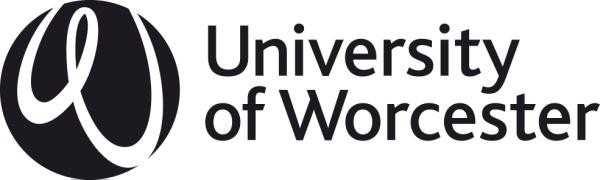 Please submit your completed HPL claim form by the 10th of each month to the Institute’s Academic Support Unit Manager (or Deputy, if applicable)SALARY is claimed in respect of part-time employment undertaken as contracted during the month(s) of:I certify that the particulars on this form are correct, and that Ihave personally performed the duties for which payment is claimed:	 	(Signature of Claimant)DateModule Code & TitleTime of Session (if applicable)Time of Session (if applicable)No of HoursRate Per HourDateModule Code & TitleFromToNo of HoursRate Per Hour££££££Total Number of Hours ClaimedTotal Number of Hours ClaimedTotal Number of Hours ClaimedTotal Number of Hours ClaimedCost Centre:Seq No:Total Hours:Hourly Rate:£Cost Centre:Seq No:Total Hours:Hourly Rate:£Cost Centre:Seq No:Total Hours:Hourly Rate:£